FIFTH SUNDAY IN ORDINARY TIME.               LECTIONARY YEAR B.                  7TH FEBUARY 2021.1st Reading Job: 7: 1-4, 6-7Responsorial Psalm: Ps 146: 1-62nd Reading: St Paul to the Corinthians.9: 16-19.Gospel, Mark: 1: 29-3FOCUSING:Jesus gives His healing touch to all those that were sick.Early in the morning Jesus went to a quit place to pray. He knew that He had to be alone talking to His Father, so that He can have the spiritual strength to do what His Father send Him to do.We too can be like Jesus, our bodies need to be strengthened when we are tired, so we can be able to the things that we are doing.So we too need to take time to be alone with God for our spiritual strength, talking to Him and then listening to Him, and this way through our prayers we can come to know what God wants us to do.Prayer can be formal like praying the Our Father. It turns our thoughts towards Heaven.This is the prayer that Jesus taught His Disciples ‘ Lord, teach us to pray’ they said.Then He taught them the Lord’s prayer, that has become known to millions of people all around the world.We should learn this prayer and say it often.PRAYER ACTIVITY SHEET.Write a prayer. ‘Father, dear Father, thank you…………………………………………………………………………………………………………………Pray: ‘ Jesus, please ask the Father to bless me and my family.’Pray: ‘Mary and Joseph help me to love Jesus as you did’.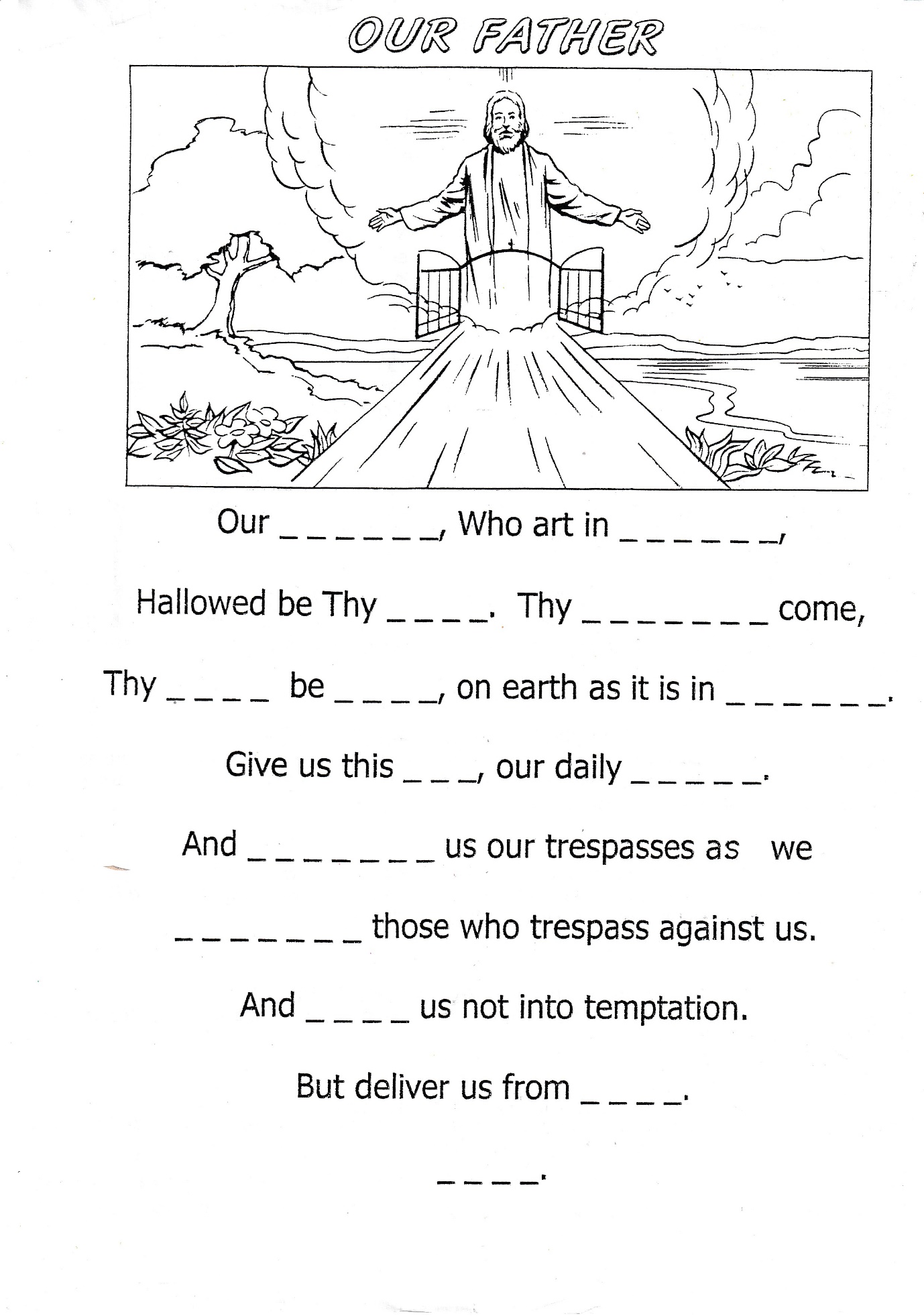 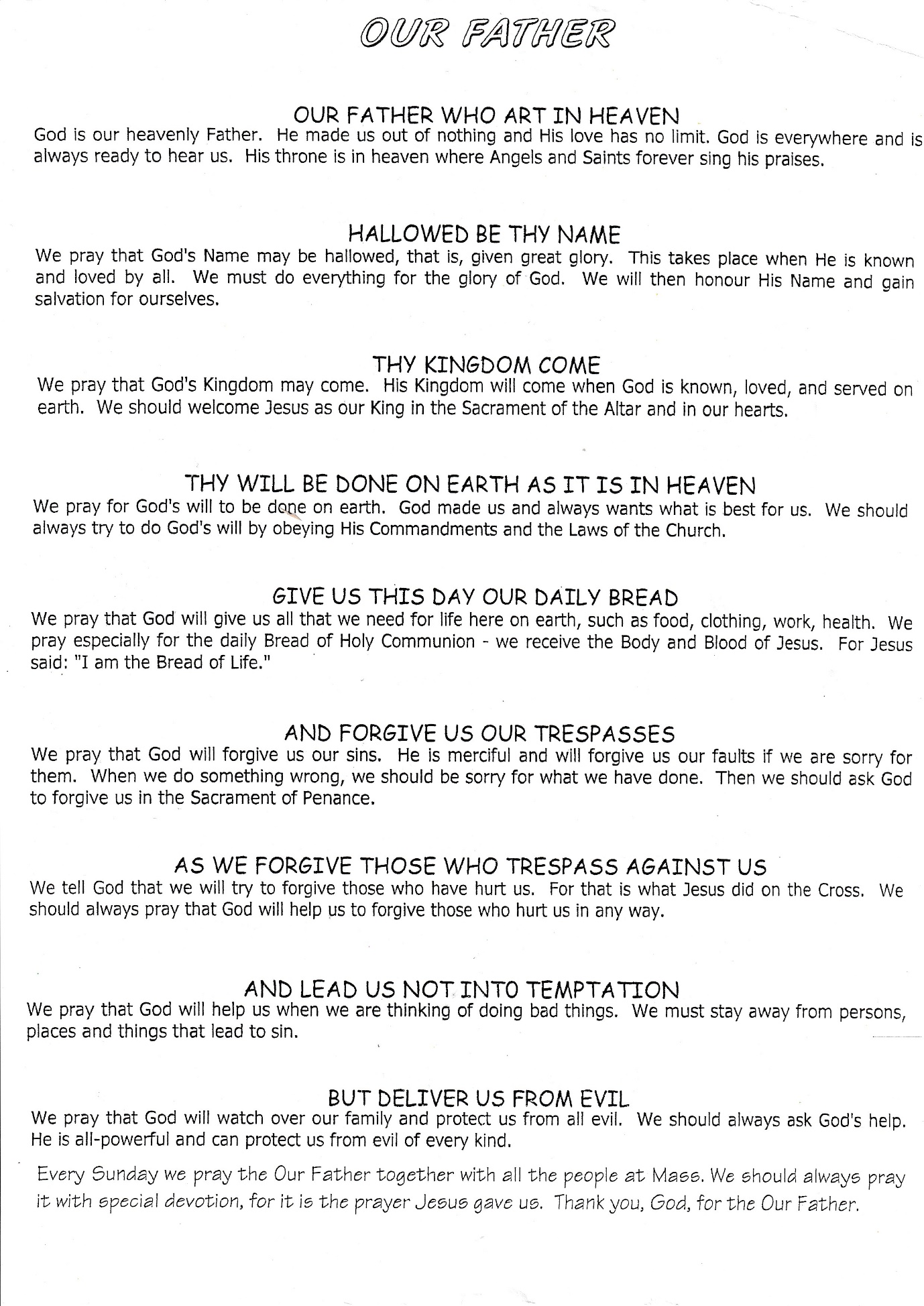 